ΕΛΛΗΝΙΚΗ  ΔΗΜΟΚΡΑΤΙΑΠΕΡΙΦΕΡΕΙΑ  ΑΝΑΤ. ΜΑΚΕΔΟΝΙΑΣ & ΘΡΑΚΗΣΠΕΡΙΦΕΡΕΙΑΚΗ ΕΝΟΤΗΤΑ ΔΡΑΜΑΣΓΡΑΦΕΙΟ ΑΝΤΙΠΕΡΙΦΕΡΕΙΑΡΧΗΤαχ. Δ/νση: 1ης Ιουλίου 1Ταχ. Κώδικας: 66133Τηλ.: 2521351341Fax: 2521035565E-mail: typou@drama.grΠΡΟΓΡΑΜΜΑ ΕΚΔΗΛΩΣΕΩΝ	Ημέρας «Εθνικής Μνήμης της Γενοκτονίας των Ελλήνων της Μικράς Ασίας από το Τουρκικό Κράτος» στην Περιφερειακή Ενότητα Δράμας/Περιφέρεια Ανατολικής Μακεδονίας & Θράκης	Την Κυριακή 19 Σεπτεμβρίου, στο πλαίσιο της «Ημέρας Εθνικής Μνήμης της Γενοκτονίας των Ελλήνων της Μικράς Ασίας από το Τουρκικό Κράτος», θα πραγματοποιηθούν στην Περιφερειακή Ενότητα Δράμας/Περιφέρεια Ανατολικής Μακεδονίας-Θράκης, με τον Παμμικρασιατικό Σύλλογο Δράμας «Ο Άγιος Χρυσόστομος», οι παρακάτω εκδηλώσεις:07:00 π.μ.	Θεία Λειτουργία στον Ιερό Μητροπολιτικό Ναό Δράμας09:30 π.μ. 	Τέλεση μνημοσύνου υπέρ των πεσόντων στην Μικρά Ασία10:30 π.μ. 	Επιμνημόσυνη δέηση στο Μνημείο Μικρασιατικής Καταστροφής 		(έναντι Μητροπολιτικού Μεγάρου)Ανάγνωση ποιήματος του Παμμικρασιατικού Συλλόγου Δράμας με τίτλο "Ψυχές Ανατολής"Καταθέσεις στεφάνων στο μνημείο και στον ανδριάντα του Αγίου	Χρυσοστόμου-       Τήρηση σιγής ενός λεπτούΕθνικός Ύμνος 	Μετά το πέρας της εκδήλωσης, θα ακολουθήσει δεξίωση στον χώρο του Μνημείου από τον Παμμικρασιατικό Σύλλογο. Τα σχετικά με την τέλεση μνημοσύνου και την επιμνημόσυνη δέηση παρακαλείται να ρυθμίσει η Ιερά Μητρόπολη Δράμας.Τα σχετικά με τη φωταγώγηση και τον σημαιοστολισμό ο Δήμος Δράμας.Τα σχετικά με την τήρηση της τάξης γενικώς η Αστυνομική Διεύθυνση Δράμας.Τελετάρχη ορίζουμε τον κ.Μιχαήλ Ελευθεριάδη, υπάλληλο του Δήμου Δράμας.	Λόγω των μέτρων που λαμβάνονται για την αντιμετώπιση του κινδύνου διασποράς του κορωνοϊού COVID-19, σας γνωρίζουμε ότι οι φετινές εκδηλώσεις και οι καταθέσεις στεφάνων θα γίνουν σύμφωνα με τις ισχύουσες υγειονομικές διατάξεις. 	Παρακαλούνται οι εκπρόσωποι των φορέων που επιθυμούν να καταθέσουν στεφάνι να επικοινωνήσουν έως το μεσημέρι της Πέμπτης 16/09 με το Γραφείο Δημάρχου Δήμου Δράμας στo τηλέφωνo : 2521350701.O Πρόεδρος του 				     	O Αντιπεριφερειάρχης ΔράμαςΠαμμικρασιατικού Συλλόγου Δράμας "Ο Άγιος Χρυσόστομος"				    Γεώργιος ΠαπαδόπουλοςΝικόλαος Λατσίσταλης											   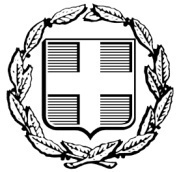 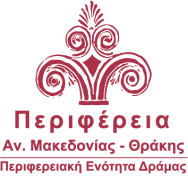 